Meeting the Needs of Youth WorksheetThe Need to Belong	The Need to Be GenerousList ways 4-H clubs help:	List ways 4-H clubs help: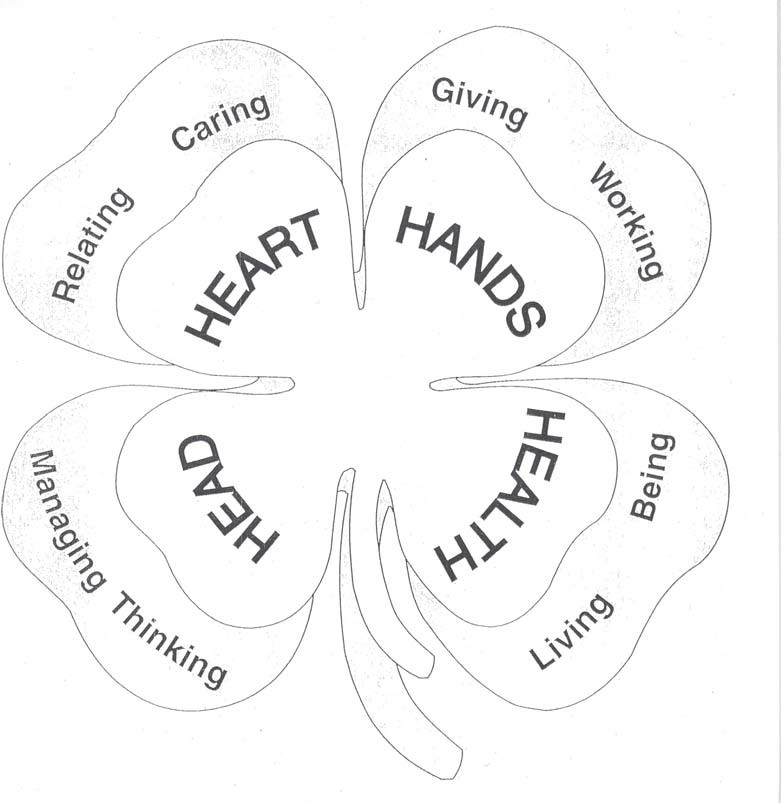 The Need to Be Independent	The Need to MasterList ways 4-H clubs help:	List ways 4-H clubs help: